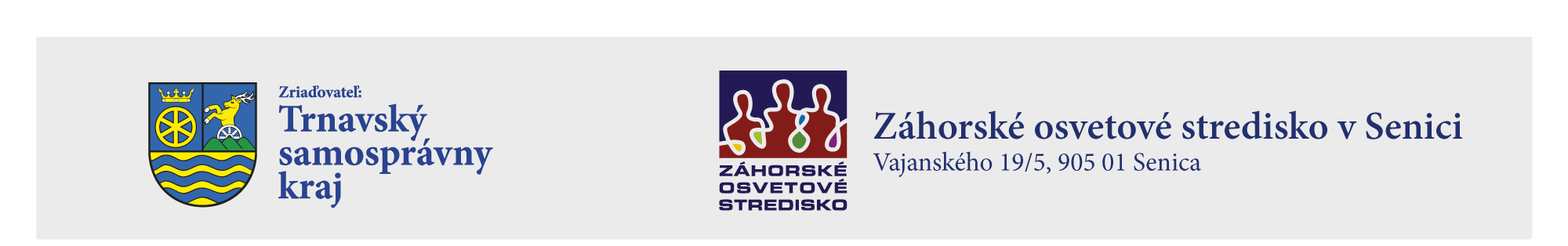 	•	•	•	•							      J.  Slezáková		  28. 1. 2019Vec: Senická divadelná jar         V prílohe Vám zasielame propozície súťaže a prehliadky detskej dramatickej tvorivosti Trnavského kraja – Senickej divadelnej jari, ktorá sa uskutoční 16. 4. 2019 v Dome kultúry v Senici. Súbory/jednotlivcov prosíme prihlásiť do súťaže do 15. 3. 2019. Doprava súťažiacich bude riešená spájaním súborov do autobusov.  S pozdravom                                                                                                          RNDr. Ľubica KrištofováriaditeľkaVáš list číslo/zo dňaNaše čísloVybavuje/linkaSenica